Projet scientifique blanc3 pages maximum pour l’ensemble des chapitres 1 à 6Résumé de la proposition du projetÉtat de l'artPrésenter très brièvement un état de l’art national et international. ObjectifsPrésenter le caractère novateur du projetLivrablesPréciser : publications, base de données, etc.Qualification du coordinateur du projetBudget - Justification scientifique des moyens demandésRéférences bibliographiquesInclure la liste des références bibliographiques utilisées dans la partie « État de l’art ».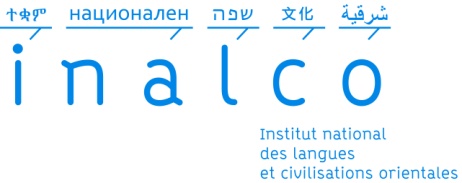 Direction de la recherche et des études doctorales2 rue de LilleAffaire suivie par Marie-Line Jouannaux : 01 81 70 12 12mail : mljouannaux@inalco.frAPPEL À PROJET JEUNES CHERCHEURSNom, prénom du coordinateurDate de recrutement ou date de soutenance de la thèseTitre du projetAide totale demandéeDurée du projetSignature du coordinateurSignature du directeur d’unité de recherche